Уварова Е.В.8(84674) 22478Приложение к постановлению администрации муниципального района Пестравский Самарской области от_________№____МУНИЦИПАЛЬНАЯ ПРОГРАММА «ПРОФИЛАКТИКА ПРАВОНАРУШЕНИЙ НА ТЕРРИТОРИИ МУНИЦИПАЛЬНОГО РАЙОНА ПЕСТРАВСКИЙ САМАРСКОЙ ОБЛАСТИ НА 2019-2021 ГОДЫ»Паспортмуниципальной программы «Профилактика правонарушений на территории муниципального района Пестравский Самарской области на 2019-2021 годы» (далее - Программа)РАЗДЕЛ 1. Характеристика текущего состояния, основные проблемы профилактики правонарушений на территории муниципального района Пестравский Самарской области, показатели и анализ социальных финансово – экономических и прочих рисков реализации муниципальной программы.Комплексная работа по профилактике правонарушений на территории муниципального района Пестравский Самарской области ведется уже на протяжении нескольких лет. В данной работе задействованы многие организации, среди них: органы местного самоуправления, органы внутренних дел, учреждения образования, районная больница и многие другие структуры, благодаря чему мы достигли не плохих результатов. По итогам 12-ти месяцев 2017 года на территории обслуживания Отделения МВД России по Пестравскому району количество зарегистрированных преступлений снизилось на 28,1% (со 171 до 123), удельный вес уличной преступности составил 72%, доля несовершеннолетних, совершивших преступлений – 2,4%, доля общей преступности в муниципальном районе Пестравский Самарской области – 75,4%, а удельный вес тяжких и особо тяжких преступлений – 54,5%.Криминальная ситуация, складывающаяся на территории муниципального района Пестравский Самарской области, является неотъемлемой частью социально-экономической обстановки. За последние три года отчетливо проявляется тенденция снижения преступности. Необходимость продолжения реализации программы по профилактике правонарушений на территории муниципального района Пестравский вызвана тем, что хоть и происходит незначительное снижение преступности, криминальная обстановка продолжает оставаться сложной. При этом одними усилиями правоохранительных органов данную проблему не решить. Необходима комплексная система профилактической работы, нацеленной на преодоление правового нигилизма населения, активное привлечение граждан к охране общественного порядка. Анализ правовой статистики последних лет свидетельствует о положительной динамике основных показателей, характеризующих работу по обеспечению правопорядка и безопасности граждан, что в свою очередь доказывает о постепенной декриминализации района, об успешном решении задач по обеспечению правопорядка, а также положительных изменениях, произошедших в обществе.Основным риском реализации муниципальной программы по профилактики правонарушений на территории муниципального района Пестравский Самарской области на 2019-2021 года является недостаточность ее финансирования за счет средств местного бюджета.РАЗДЕЛ 2. Приоритеты и цели региональной и районной политики в сфере профилактики правонарушений на территории муниципального района Пестравский Самарской области, описание целей и задач муниципальной программы, планируемые конечные результаты реализации муниципальной программы, характеризующие целевое состояние (изменение состояния) в сфере реализации муниципальной программы.Целью Программы является повышение уровня общественной безопасности, укрепление общественного порядка на основе совершенствования системы профилактики правонарушений на территории муниципального района Пестравский Самарской области, повышение эффективности профилактики безнадзорности и правонарушений несовершеннолетних; стабилизация криминальной ситуации в муниципальном районе.Достижение поставленной цели будет обеспечено за счет решения следующих задач:- обеспечение безопасности лиц, проживающих на территории муниципального района Пестравский, путем снижения уровня преступности;- оптимизация работы по предупреждению и профилактике правонарушений, совершенных на улицах и в общественных местах;- снижение уровня преступности среди несовершеннолетних, оптимизация работы системы, направленной на активизацию борьбы с алкоголизмом, наркоманией, преступностью, безнадзорностью и беспризорностью несовершеннолетних;- повышение оперативного реагирования на преступления, путем оптимизации работы по предупреждению и профилактике правонарушений, совершаемых на улицах и в общественных местах;- активизация профилактической работы по предупреждению совершения рецидивной преступности, в том числе и среди несовершеннолетних.В результате реализации Программы ожидается:- снижение общего количества зарегистрированных преступлений и веса уличной преступности, а также преступлений, совершенных в общественных местах;- повышение эффективности взаимного сотрудничества различных структур и организаций по предупреждению и предотвращению правонарушений;- улучшение криминальной ситуации;- повышение уровня правовой грамотности среди населения муниципального района Пестравский Самарской области;- уменьшение доли преступлений, совершенных несовершеннолетними;- отвлечение несовершеннолетних от участия в группировках антиобщественной направленности.РАЗДЕЛ 3. Перечень, цели и краткое описание мероприятий органов местного самоуправления муниципального района Пестравский Самарской области, муниципальных учреждений муниципального района Пестравский Самарской области, включенных в муниципальную программу.Для решения задач Программы будут реализовываться мероприятия, направленные на:усиление работы на привлечение общественности к мероприятиям по охране общественного порядка;оказание содействия в трудоустройстве несовершеннолетним, в том числе подросткам «группы риска», детям сиротам, детям, оставшимся без попечения родителей в свободное от учебы время, также запланирована организация поездок несовершеннолетних, состоящих на учете в КДН, ПДН в г. Самара и Самарскую область для посещения выставок, проведения экскурсий с целью повышения их культурного развития;активизацию работы по пропаганде здорового образа жизни и законопослушного поведения с помощью кино, спорта и культуры;планируется выпуск информационных буклетов, направленных на правовое образование населения, в том числе и несовершеннолетних;контроль учета иностранных граждан, прибывших на территорию муниципального района Пестравский Самарской области, а также на мероприятия по выявлению и пресечению использования труда иностранных граждан и лиц без гражданства, незаконно находящихся на территории муниципального района Пестравский Самарской области;проведение мероприятий по своевременному информированию органов местного самоуправления о лицах, освободившихся из мест лишения свободы и лиц, осужденных, не связанными с лишением свободы, а также проведение работы по содействию трудоустройства лиц, освободившихся из мест лишения свободы и лиц, отбывающих наказание не связанного с лишением свободы.  Перечень мероприятий представлен в приложении Программе.РАЗДЕЛ 4. Сроки и этапы реализации муниципальной программы в целом с указанием промежуточных результатов.Программа реализуется  с 2019 г. по 2021 г. Реализация Программы не предусматривает выделения отдельных этапов, поскольку программные мероприятия рассчитаны на реализацию в течение всего периода действия Программы.РАЗДЕЛ 5. Описание мер правового и муниципального регулирования профилактики правонарушений на территории муниципального района Пестравский Самарской области.Правовую основу Программы составляет Конституция Российской Федерации, Федеральный закон от 06.10.2003 №131-ФЗ "Об общих принципах организации местного самоуправления в Российской Федерации", Федеральный закон от 23.06.2016 № 182-ФЗ «Об основах системы профилактики правонарушений в Российской Федерации», Закон Самарской области от 11.12.2017 № 117-ГД «О профилактике правонарушений на территории Самарской области», Устав муниципального района Пестравский Самарской области, Постановление Главы муниципального района Пестравский Самарской области № 127 от 11.02.2011 «Об утверждении состава и положения о межведомственной комиссии по профилактике правонарушений на территории муниципального района Пестравский Самарской области».РАЗДЕЛ 6. Перечень показателей (индикаторов) муниципальной программы с указанием плановых значений по годам ее реализации и за весь период реализации.ПЕРЕЧЕНЬПоказателей (индикаторов), характеризующих ежегодный ход и итоги реализации муниципальной программыРАЗДЕЛ 7. Информация о ресурсном обеспечении муниципальной программы за счет средств областного бюджета, федерального бюджета, местных бюджетов и внебюджетных источников в разрезе главных распорядителей средств местного бюджета, планов мероприятий (мероприятий) органов местного самоуправления муниципального района Пестравский Самарской области, муниципальных учреждений, включенных в муниципальную Программу.Финансирование программных мероприятий осуществляется за счет средств бюджета муниципального района Пестравский. Общий объем финансирования Программы составляет 335 200 рублей. Перечень мероприятий Программы приведен в приложении к программе.МЕТОДИКАкомплексной оценки эффективности реализации муниципальной программы «Профилактика правонарушений на территории муниципального района Пестравский Самарской области на 2019-2021 годы" за отчетный год и за период с начала реализацииКомплексная оценка эффективности реализации данной программы осуществляется ежегодно в течение всего срока ее реализации и по окончании ее реализации и включает в себя оценку степени выполнения мероприятий муниципальной программы и оценку эффективности реализации муниципальной программы.Оценка степени выполнения мероприятий муниципальной программы Степень выполнения мероприятий муниципальной программы за отчетный год рассчитывается как отношение количества мероприятий, выполненных в отчетном году в установленные сроки, к общему количеству мероприятий, предусмотренных к выполнению в отчетном году. Степень выполнения мероприятий муниципальной программы по окончании ее реализации рассчитывается как отношение количества мероприятий, выполненных за весь период реализации муниципальной программы, к общему количеству мероприятий, предусмотренных к выполнению за весь период ее реализации.Оценка эффективности реализации муниципальной программы Эффективность реализации муниципальной программы рассчитывается путем соотнесения степени достижения показателей (индикаторов) муниципальной программы к уровню ее финансирования (расходов).Показатель эффективности реализации муниципальной программы (R) за отчетный год рассчитывается по формуле,где N – количество показателей (индикаторов) муниципальной программы; – плановое значение n-го показателя (индикатора);– значение n-го показателя (индикатора) на конец отчетного года;– плановая сумма средств на финансирование муниципальной программы, предусмотренная на реализацию программных мероприятий в отчетном году;– сумма фактически произведенных расходов на реализацию мероприятий муниципальной программы на конец отчетного года.Для расчета показателя эффективности реализации муниципальной программы используются показатели (индикаторы), достижение значений которых предусмотрено в отчетном году.проектАДМИНИСТРАЦИЯ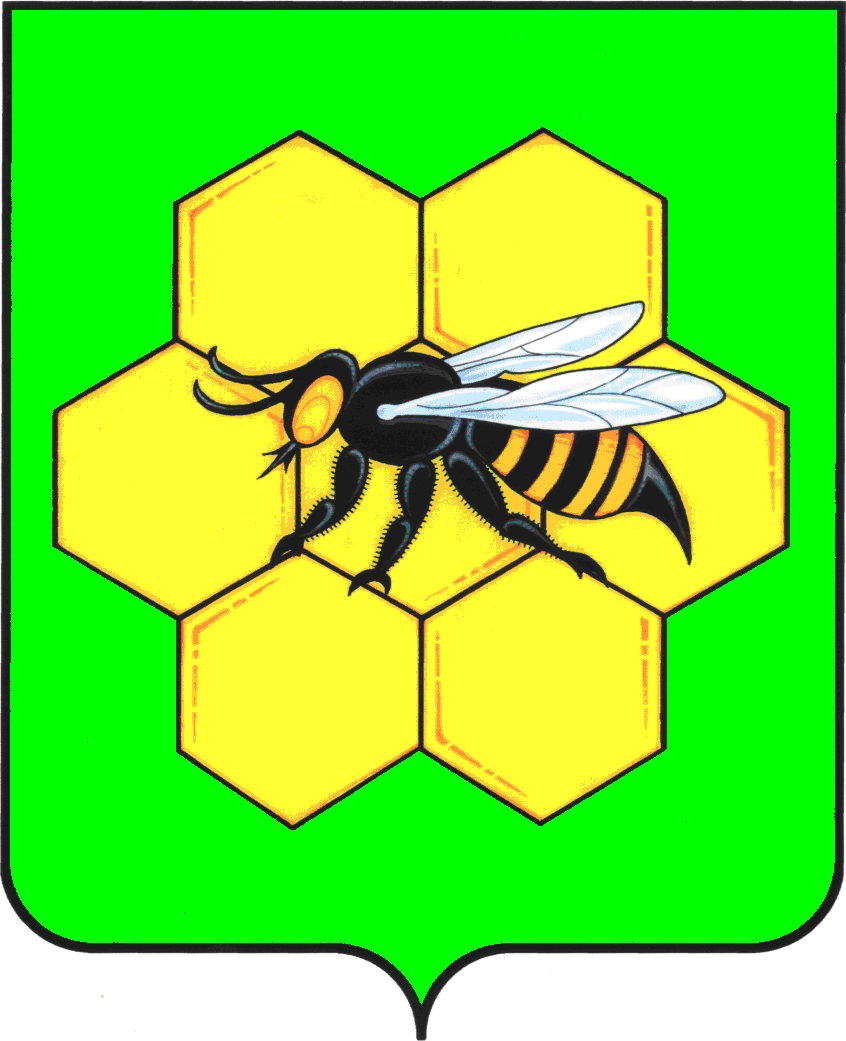 МУНИЦИПАЛЬНОГО РАЙОНА ПЕСТРАВСКИЙСАМАРСКОЙ ОБЛАСТИПОСТАНОВЛЕНИЕот ________________ №_______О внесении изменений в постановление администрации муниципального района Пестравский Самарской области от 15.11.2018 № 729 «Об утверждении муниципальной программы «Профилактика правонарушений на территории муниципального района Пестравский Самарской области на 2019-2021 годы»В целях обеспечения безопасности граждан и осуществления контроля за соблюдением общественного порядка на территории муниципального района Пестравский Самарской области, руководствуясь Федеральным законом от 06.10.2003 №131-ФЗ «Об общих принципах организации местного самоуправления в Российской Федерации», Федеральным законом от 23.06.2016 № 182-ФЗ «Об основах системы профилактики правонарушений в Российской Федерации», Законом Самарской области от 11.12.2017 № 117-ГД «О профилактике правонарушений на территории Самарской области», статьями 41, 43 Устава муниципального района Пестравский Самарской области, администрация муниципального района Пестравский Самарской области ПОСТАНОВЛЯЕТ:Внести в постановление администрации муниципального района Пестравский Самарской области от 15.11.2018 № 729 «Об утверждении муниципальной программы «Профилактика правонарушений на территории муниципального района Пестравский Самарской области на 2019-2021 годы» изменение, изложив приложение к постановлению в новой редакции, согласно приложению к настоящему постановлению.2. Опубликовать настоящее постановление в районной газете "Степь" и разместить на официальном Интернет-сайте муниципального района Пестравский.3. Руководителю аппарата администрации муниципального района Пестравский (Н.А. Завацких) довести настоящее постановление до сведения заинтересованных лиц.4. Контроль за выполнением настоящего постановления возложить на заместителя Главы муниципального района Пестравский по вопросам общественной безопасности, правопорядка и противодействия коррупции (В.А. Семдянов).И.о. Главы муниципального района Пестравский                                                                                     С.В. ЕрмоловНаименование муниципальной Программы:муниципальная программа «Профилактика правонарушений на территории муниципального района Пестравский Самарской области на 2019-2021 годы»Дата принятия решения о разработке муниципальной программы12.10.2018 г.Ответственный исполнитель муниципальной программыМБУ «Управление культуры, молодежной политики и спорта муниципального района Пестравский»Участники муниципальной программы:Администрация муниципального района Пестравский Самарской области; Собрание представителей муниципального района Пестравский Самарской области (по согласованию), администрации сельских поселений муниципального района Пестравский Самарской области (по согласованию); Отделение МВД России по Пестравскому району (по согласованию); МКУ Отдел опеки, попечительства и демографии муниципального района Пестравский; Пестравский территориальный отдел образования Юго-Западного управления Министерства образования и науки Самарской области (по согласованию); ГКУ СО «Центр занятости населения муниципального района Пестравский» (по согласованию); Чапаевский межмуниципальный филиал ФКУ УИИ УФСИН России по Самарской области (по согласованию); ГБУЗ СО «Пестравская ЦРБ»; МАУ «Редакция  газеты «Степь» муниципального района Пестравский Самарской области; МБУ «Управление культуры, молодежной политики и спорта   муниципального района Пестравский»; ГКУ СО «ГУСЗН Юго-Западного округа» Управление в муниципальном районе Пестравский (по согласованию); комиссия по делам несовершеннолетних и защите их прав администрации муниципального района Пестравский Самарской области; административная комиссия муниципального района Пестравский Самарской области, межведомственная комиссия по профилактике правонарушений в муниципальном районе; МКУ «Отдел по управлению муниципальным имуществом и земельными ресурсами администрации муниципального района Пестравский»Цели муниципальной программы:Цель Программы – повышение уровня общественной безопасности, укрепление общественного порядка на основе совершенствования системы профилактики правонарушений на территории муниципального района Пестравский Самарской области (далее муниципальный район), повышение эффективности профилактики безнадзорности и правонарушений несовершеннолетних; стабилизация криминальной ситуации в муниципальном районе.Задачи муниципальной программы:Задачами Программы являются:- оптимизация работы по предупреждению и профилактике правонарушений, совершенных на улицах и в общественных местах;- снижение уровня преступности среди несовершеннолетних, оптимизация работы системы, направленной на активизацию борьбы с алкоголизмом, наркоманией, преступностью, безнадзорностью и беспризорностью несовершеннолетних; -  повышение оперативного реагирования на преступления, путем оптимизации работы по предупреждению и профилактике правонарушений, совершаемых на улицах и в общественных местах;- активизация профилактической работы по предупреждению совершения рецидивной преступности, в том числе и среди несовершеннолетних.Показатели (индикаторы) муниципальной Программы:Основными целевыми индикаторами Программы являются:- количество зарегистрированных преступлений;-удельный вес уличной преступности; - доля несовершеннолетних, совершивших преступления, в общем количестве лиц, в отношении которых вынесен обвинительный приговор;- доля общей преступности в муниципальном районе Пестравский Самарской области;- удельный вес тяжких и особо тяжких преступлений.Планы мероприятий с указанием сроков реализации муниципальной программыПлан мероприятий указан в приложении к муниципальной программе «Профилактика правонарушений на территории муниципального района Пестравский Самарской области на 2019-2021 годы»Сроки и этапы реализации муниципальной Программы: 2019-2021 годы. Реализация Программы не предусматривает выделение отдельных этапов, поскольку программные мероприятия рассчитаны на реализацию в течение всего периода действия Программы.Объемы бюджетных ассигнований муниципальной программы:Финансирование Программы осуществляется за счет средств бюджета муниципального района Пестравский. Средства, необходимые для реализации мероприятий Программы, составляют 335 тыс. 200 рублей:в 2019 году – 115 тыс. 200 руб.в 2020 году – 110 тыс. руб.в 2021 году – 110 тыс. руб.Ожидаемые результаты реализации муниципальной программы -  снижение общего количества зарегистрированных преступлений и веса уличной преступности, а также преступлений, совершенных в общественных местах;- повышение эффективности взаимного сотрудничества различных структур и организаций по предупреждению и предотвращению правонарушений;- улучшение криминальной ситуации;- повышение уровня правовой грамотности среди населения муниципального района Пестравский Самарской области;- уменьшение доли преступлений, совершенных несовершеннолетними;- отвлечение несовершеннолетних от участия в группировках антиобщественной направленности.Наименование Цели, задачи, показателя (индикатора)Единица измеренияЗначение целевого показателя (индикатора) по годамЗначение целевого показателя (индикатора) по годамЗначение целевого показателя (индикатора) по годамЗначение целевого показателя (индикатора) по годамЗначение целевого показателя (индикатора) по годамНаименование Цели, задачи, показателя (индикатора)Единица измеренияОтчет 2017Оценка 2018Плановый период (прогноз)Плановый период (прогноз)Плановый период (прогноз)Наименование Цели, задачи, показателя (индикатора)Единица измеренияОтчет 2017Оценка 2018201920202021Цель - повышение уровня общественной безопасности, укрепление общественного порядка на основе совершенствования системы профилактики правонарушений на территории муниципального района Пестравский Самарской области, повышение эффективности профилактики безнадзорности и правонарушений несовершеннолетних; стабилизация криминальной ситуации в муниципальном районе.Цель - повышение уровня общественной безопасности, укрепление общественного порядка на основе совершенствования системы профилактики правонарушений на территории муниципального района Пестравский Самарской области, повышение эффективности профилактики безнадзорности и правонарушений несовершеннолетних; стабилизация криминальной ситуации в муниципальном районе.Цель - повышение уровня общественной безопасности, укрепление общественного порядка на основе совершенствования системы профилактики правонарушений на территории муниципального района Пестравский Самарской области, повышение эффективности профилактики безнадзорности и правонарушений несовершеннолетних; стабилизация криминальной ситуации в муниципальном районе.Цель - повышение уровня общественной безопасности, укрепление общественного порядка на основе совершенствования системы профилактики правонарушений на территории муниципального района Пестравский Самарской области, повышение эффективности профилактики безнадзорности и правонарушений несовершеннолетних; стабилизация криминальной ситуации в муниципальном районе.Цель - повышение уровня общественной безопасности, укрепление общественного порядка на основе совершенствования системы профилактики правонарушений на территории муниципального района Пестравский Самарской области, повышение эффективности профилактики безнадзорности и правонарушений несовершеннолетних; стабилизация криминальной ситуации в муниципальном районе.Цель - повышение уровня общественной безопасности, укрепление общественного порядка на основе совершенствования системы профилактики правонарушений на территории муниципального района Пестравский Самарской области, повышение эффективности профилактики безнадзорности и правонарушений несовершеннолетних; стабилизация криминальной ситуации в муниципальном районе.Цель - повышение уровня общественной безопасности, укрепление общественного порядка на основе совершенствования системы профилактики правонарушений на территории муниципального района Пестравский Самарской области, повышение эффективности профилактики безнадзорности и правонарушений несовершеннолетних; стабилизация криминальной ситуации в муниципальном районе.Количество зарегистрированных преступленийединица123120115110100Задача 1. Оптимизация работы по предупреждению и профилактике правонарушений, совершенных на улицах и в общественных местах.Задача 1. Оптимизация работы по предупреждению и профилактике правонарушений, совершенных на улицах и в общественных местах.Задача 1. Оптимизация работы по предупреждению и профилактике правонарушений, совершенных на улицах и в общественных местах.Задача 1. Оптимизация работы по предупреждению и профилактике правонарушений, совершенных на улицах и в общественных местах.Задача 1. Оптимизация работы по предупреждению и профилактике правонарушений, совершенных на улицах и в общественных местах.Задача 1. Оптимизация работы по предупреждению и профилактике правонарушений, совершенных на улицах и в общественных местах.Задача 1. Оптимизация работы по предупреждению и профилактике правонарушений, совершенных на улицах и в общественных местах.Удельный вес уличной преступности%7270656055Задача 2. Снижение уровня преступности среди несовершеннолетних, оптимизация работы системы, направленной на активизацию борьбы с алкоголизмом, наркоманией, преступностью, безнадзорностью и беспризорностью несовершеннолетних.Доля несовершеннолетних, совершивших преступления, в общем количестве которых вынесен обвинительный приговор%2,42,22,01,81,5Задача 3. Повышение оперативного реагирования на преступления, путем оптимизации работы по предупреждению и профилактике правонарушений, совершаемых на улицах и в общественных местах.Доля общей преступности в муниципальном районе Пестравский Самарской области%75,475737068Задача 4. Активизация профилактической работы по предупреждению совершения рецидивной преступности, в том числе и среди несовершеннолетних.Удельный вес тяжких и особо тяжких преступлений%54,553525150ПриложениеПриложениеПриложениеПриложениеПриложениеПриложениеПриложениеПриложениеПриложениеПриложениек муниципальной программе «Профилактика правонарушений на территории муниципального района Пестравский Самарской области на 2019-2021 годы»к муниципальной программе «Профилактика правонарушений на территории муниципального района Пестравский Самарской области на 2019-2021 годы»к муниципальной программе «Профилактика правонарушений на территории муниципального района Пестравский Самарской области на 2019-2021 годы»к муниципальной программе «Профилактика правонарушений на территории муниципального района Пестравский Самарской области на 2019-2021 годы»Перечень программных мероприятийПеречень программных мероприятийПеречень программных мероприятийПеречень программных мероприятийПеречень программных мероприятийПеречень программных мероприятийПеречень программных мероприятийПеречень программных мероприятийПеречень программных мероприятийПеречень программных мероприятий№ п/п№ п/пНаименование мероприятия Ответственные исполнителиСрок реализацииОбъем финансирования по годам, тыс. рублейОбъем финансирования по годам, тыс. рублейОбъем финансирования по годам, тыс. рублейОбъем финансирования по годам, тыс. рублейОжидаемый результат№ п/п№ п/пНаименование мероприятия Ответственные исполнителиСрок реализации201920202021всегоОжидаемый результатРаздел 1. «Профилактика правонарушений и обеспечение общественной безопасности в муниципальном районе Пестравский Самарской области»Раздел 1. «Профилактика правонарушений и обеспечение общественной безопасности в муниципальном районе Пестравский Самарской области»Раздел 1. «Профилактика правонарушений и обеспечение общественной безопасности в муниципальном районе Пестравский Самарской области»Раздел 1. «Профилактика правонарушений и обеспечение общественной безопасности в муниципальном районе Пестравский Самарской области»Раздел 1. «Профилактика правонарушений и обеспечение общественной безопасности в муниципальном районе Пестравский Самарской области»Раздел 1. «Профилактика правонарушений и обеспечение общественной безопасности в муниципальном районе Пестравский Самарской области»Раздел 1. «Профилактика правонарушений и обеспечение общественной безопасности в муниципальном районе Пестравский Самарской области»Раздел 1. «Профилактика правонарушений и обеспечение общественной безопасности в муниципальном районе Пестравский Самарской области»Раздел 1. «Профилактика правонарушений и обеспечение общественной безопасности в муниципальном районе Пестравский Самарской области»Раздел 1. «Профилактика правонарушений и обеспечение общественной безопасности в муниципальном районе Пестравский Самарской области»11Рассмотрение на заседаниях межведомственной комиссии по профилактике правонарушений в муниципальном районе Пестравский Самарской области вопросов реализации мероприятий по профилактике правонарушенийСекретарь межведомственной комиссии по профилактике правонарушений в муниципальном районе Пестравский Самарской области Ежегодно в рамках расходов по основной деятельностив рамках расходов по основной деятельностив рамках расходов по основной деятельностив рамках расходов по основной деятельностиПовышение эффективности взаимного сотрудничества различных структур и организаций по предупреждению и предотвращению правонарушений22Активизация работы с единой-диспетчерской службой муниципального района Пестравский Самарской области Единая - диспетчерская служба муниципального района Пестравский Самарской областиЕжегоднов рамках расходов по основной деятельностив рамках расходов по основной деятельностив рамках расходов по основной деятельностив рамках расходов по основной деятельностиПовышение эффективности взаимного сотрудничества различных структур и организаций по предупреждению и предотвращению правонарушений33Организация проведения отчетов участковых уполномоченных полиции муниципального района Пестравский Самарской областиОтделение МВД России по Пестравскому району (по согласованию)Ежеквартальнов рамках расходов по основной деятельностив рамках расходов по основной деятельностив рамках расходов по основной деятельностив рамках расходов по основной деятельностиУлучшение криминальной ситуации 44Обеспечение участия общественности в деятельности формирований правоохранительной направленности - добровольных народных дружинОтделение МВД России по Пестравскому району (по согласованию),  ДНД (по согласованию)Ежегодно в рамках расходов по основной деятельностив рамках расходов по основной деятельностив рамках расходов по основной деятельностив рамках расходов по основной деятельностиПовышение эффективности взаимного сотрудничества различных структур и организаций по предупреждению и предотвращению правонарушений55Организация работы по изготовлению информационных материалов по профилактике правонарушений (буклеты, баннеры, календари и т.д) Административная комиссия муниципального района Пестравский Самарской области, МБУ «Управление культуры, молодежной политики и спорта муниципального района Пестравский»Ежегодно0100001000020000Повышение уровня правовой грамотности среди населения муниципального района Пестравский Самарской области, уменьшение доли преступлений, совершенных несовершеннолетними, повышение уровня правового образования66Закупка, установка и обслуживание системы видеонаблюдения Администрация муниципального района Пестравский, Отделение МВД России по Пестравскому району, МКУ «Отдел по управлению муниципальным имуществом и земельными ресурсами администрации муниципального района Пестравский»Ежегодно115200100000100000315200Повышение уровня безопасности граждан, снижение преступности и уровня совершения правонарушений на территории муниципального района Пестравский. Повышение уровня раскрываемости преступлений.Раздел 2. «Профилактика правонарушений среди молодежи»Раздел 2. «Профилактика правонарушений среди молодежи»Раздел 2. «Профилактика правонарушений среди молодежи»Раздел 2. «Профилактика правонарушений среди молодежи»Раздел 2. «Профилактика правонарушений среди молодежи»Раздел 2. «Профилактика правонарушений среди молодежи»Раздел 2. «Профилактика правонарушений среди молодежи»Раздел 2. «Профилактика правонарушений среди молодежи»Раздел 2. «Профилактика правонарушений среди молодежи»Раздел 2. «Профилактика правонарушений среди молодежи»11Анализ состояния преступности среди несовершеннолетнихКомиссия по делам несовершеннолетних и защите их прав администрации муниципального района Пестравский Самарской областиежеквартально в рамках расходов по основной деятельностив рамках расходов по основной деятельностив рамках расходов по основной деятельностив рамках расходов по основной деятельностиУменьшение доли преступлений, совершенных несовершеннолетними22Осуществление мероприятий, способствующих предупреждению правонарушений несовершеннолетних на улицах и в других общественных местах, во взаимодействии с заинтересованными органамиМБУ «Управление культуры, молодежной политики и спорта муниципального района Пестравский», Комиссия по делам несовершеннолетних и защите их прав администрации муниципального района Пестравский Самарской области (далее КДН) Ежегоднов рамках расходов по основной деятельностив рамках расходов по основной деятельностив рамках расходов по основной деятельностив рамках расходов по основной деятельностиуменьшение доли преступлений, совершенных несовершеннолетними, повышение уровня правового образования33Проведение межведомственной операции «Подросток»МБУ «Управление культуры, молодежной политики и спорта   муниципального района Пестравский», КДН, Пестравский отдел образования (по согласованию), Отделение МВД России по Пестравскому району (по согласованию)Ежегоднов рамках расходов по основной деятельностив рамках расходов по основной деятельностив рамках расходов по основной деятельностив рамках расходов по основной деятельностиуменьшение доли преступлений, совершенных несовершеннолетними, снижение общего количества зарегистрированных преступлений и веса уличной преступности, а так же преступлений совершенных в общественных местах44Проведение мероприятий с несовершеннолетними, состоящими на учете в правоохранительных органах (праздники, спортивные соревнования и т.д.), во время каникул, организация их занятости на этот периодПестравский отдел образования, МБУ «Управление культуры, молодежной политики и спорта   муниципального района Пестравский», КДНв каникулярное времяв рамках расходов по основной деятельностив рамках расходов по основной деятельностив рамках расходов по основной деятельностив рамках расходов по основной деятельностиуменьшение доли преступлений, совершенных несовершеннолетними, повышение уровня правового образованияРаздел 3. «Профилактика  правонарушений в сфере нелегальной миграции»Раздел 3. «Профилактика  правонарушений в сфере нелегальной миграции»Раздел 3. «Профилактика  правонарушений в сфере нелегальной миграции»Раздел 3. «Профилактика  правонарушений в сфере нелегальной миграции»Раздел 3. «Профилактика  правонарушений в сфере нелегальной миграции»Раздел 3. «Профилактика  правонарушений в сфере нелегальной миграции»Раздел 3. «Профилактика  правонарушений в сфере нелегальной миграции»Раздел 3. «Профилактика  правонарушений в сфере нелегальной миграции»Раздел 3. «Профилактика  правонарушений в сфере нелегальной миграции»Раздел 3. «Профилактика  правонарушений в сфере нелегальной миграции»11Осуществление учета иностранных  граждан прибывших на территорию муниципального района ПестравскийОтделение МВД России по Пестравскому району (по согласованию)Ежегоднов рамках расходов по основной деятельностив рамках расходов по основной деятельностив рамках расходов по основной деятельностив рамках расходов по основной деятельностиконтроль за нелегальным нахождением иностранных граждан на территории муниципального района Пестравский Самарской области22Проведение мероприятий по выявлению и пресечению  использования труда иностранных граждан и лиц без гражданства, незаконно находящихся на территории муниципального района Пестравский Самарской областиОтделение МВД России по Пестравскому району (по согласованию)Ежегоднов рамках расходов по основной деятельностив рамках расходов по основной деятельностив рамках расходов по основной деятельностив рамках расходов по основной деятельностиСнижение общего количества зарегистрированных преступлений и веса уличной преступности, а также преступлений совершенных в общественных местахРаздел  4. «Профилактика  правонарушений в сфере оказания помощи лицам, освободившимся из мест лишения свободы, получившим наказание без лишения свободы»Раздел  4. «Профилактика  правонарушений в сфере оказания помощи лицам, освободившимся из мест лишения свободы, получившим наказание без лишения свободы»Раздел  4. «Профилактика  правонарушений в сфере оказания помощи лицам, освободившимся из мест лишения свободы, получившим наказание без лишения свободы»Раздел  4. «Профилактика  правонарушений в сфере оказания помощи лицам, освободившимся из мест лишения свободы, получившим наказание без лишения свободы»Раздел  4. «Профилактика  правонарушений в сфере оказания помощи лицам, освободившимся из мест лишения свободы, получившим наказание без лишения свободы»Раздел  4. «Профилактика  правонарушений в сфере оказания помощи лицам, освободившимся из мест лишения свободы, получившим наказание без лишения свободы»Раздел  4. «Профилактика  правонарушений в сфере оказания помощи лицам, освободившимся из мест лишения свободы, получившим наказание без лишения свободы»Раздел  4. «Профилактика  правонарушений в сфере оказания помощи лицам, освободившимся из мест лишения свободы, получившим наказание без лишения свободы»Раздел  4. «Профилактика  правонарушений в сфере оказания помощи лицам, освободившимся из мест лишения свободы, получившим наказание без лишения свободы»Раздел  4. «Профилактика  правонарушений в сфере оказания помощи лицам, освободившимся из мест лишения свободы, получившим наказание без лишения свободы»11Обеспечение своевременного информирования органов местного самоуправления о лицах, освобождающихся из мест лишения свободы, лиц, осужденных не связанных с лишением свободыЧапаевский межмуниципальный филиал ФКУ УИИ УФСИН России по Самарской области (по согласованию), Отделение МВД России по Пестравскому району (по согласованию)Ежегоднов рамках расходов по основной деятельностив рамках расходов по основной деятельностив рамках расходов по основной деятельностив рамках расходов по основной деятельностиПовышение эффективности взаимного сотрудничества различных структур и организаций по предупреждению и предотвращению правонарушений22Содействие в трудоустройстве лиц, освободившихся из мест лишения свободы, лиц отбывающих наказание не связанное с лишением свободыОтделение МВД России по Пестравскому району  (по согласованию), Центр занятости, Чапаевский межмуниципальный филиал ФКУ УИИ УФСИН России по Самарской области (по согласованию)Ежегоднов рамках расходов по основной деятельностив рамках расходов по основной деятельностив рамках расходов по основной деятельностив рамках расходов по основной деятельностиСнижение общего количества зарегистрированных преступлений и веса уличной преступности, а так же преступлений совершенных в общественных местахИтогоИтого14 мероприятийОтделение МВД России по Пестравскому району  (по согласованию), Администрация муниципального района Пестравский Самарской области, МБУ «Управление культуры, молодежной политики и спорта муниципального района Пестравский», МКУ «Отдел по управлению муниципальным имуществом и земельными ресурсами администрации муниципального района Пестравский»Ежегодно115200110000110000335200